We have had an exciting first half term in Year 1 and we have learned so many things!We have started the year by using Read Write Inc to learn all of our Set 1 sounds. Miss Butler and Mrs Bate are super impressed with our blending skills now!In English, we have been using the book ‘The Queen’s Hat’. It was sent to us by the Queen herself! The Queen trusted us so much that she also sent us her precious jewels to look after. But guess what? They got stolen by a crafty thief! We watched the CCTV footage and described the thief. We used our observations to make WANTED posters around school. Unfortunately, we didn’t catch the thief!In Maths, we have mastered many skills in practical ways. For example, we have been counting to 10, finding one more and one less and even comparing numbers using mathematical symbols. We can’t wait to develop our addition and subtractions skills.In Science, we have been learning about different animal groups in the animal kingdom. We have learned some impressive terminology such as amphibian, reptile and mammal. We even learned about what animals eat and how we can use this information to classify animals into their own food groups, such as herbivores, carnivores and omnivores. Miss Butler is super impressed with our terminology in our lessons! We used this knowledge to dissect real dinosaur poo and see if the dinosaur was a herbivore, carnivore or omnivore. Creative Curriculum has been one of the most exciting lessons. We have learned about the UK and its countries – England, Northern Ireland, Scotland and Wales. We visited each country (virtually of course!) and added their flag to our passports. It was interesting to look at pictures of the different countries and to sort them into human and physical features. This is even more terminology that we have learned this half term! Moreover, we have enjoyed creating self-portraits in Art. We were inspired by the artist, Pablo Picasso, and we looked at some of his pieces. Did you know that he painted sad people in blue? Neither did we! We practised different line shapes using art pencils and then we used a small mirror to sketch ourselves. When these were complete, we needed to add colour so we explored how to mix primary colours to make so many secondary ones. Adding the paint to our sketches was the best part! We’ve had a great first half term in Year 1 but we can’t wait for so much more fun in Autumn Term 2! 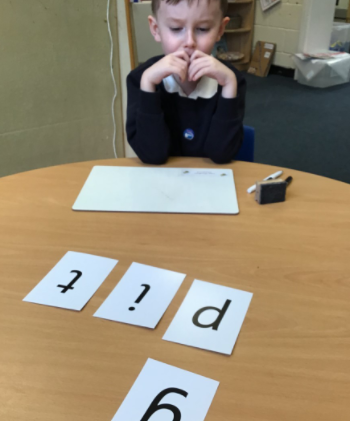 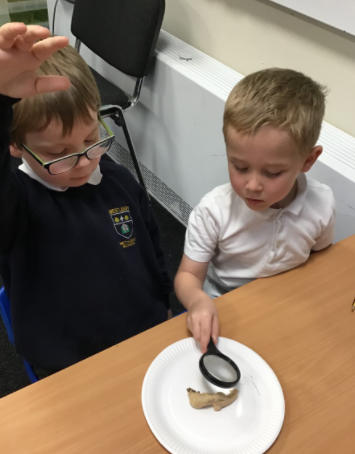 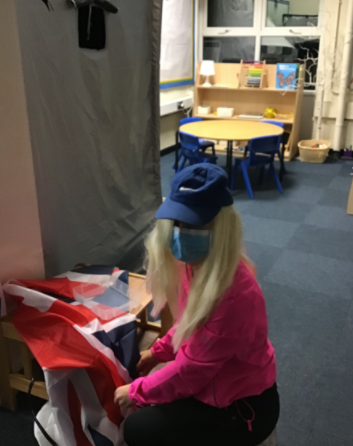 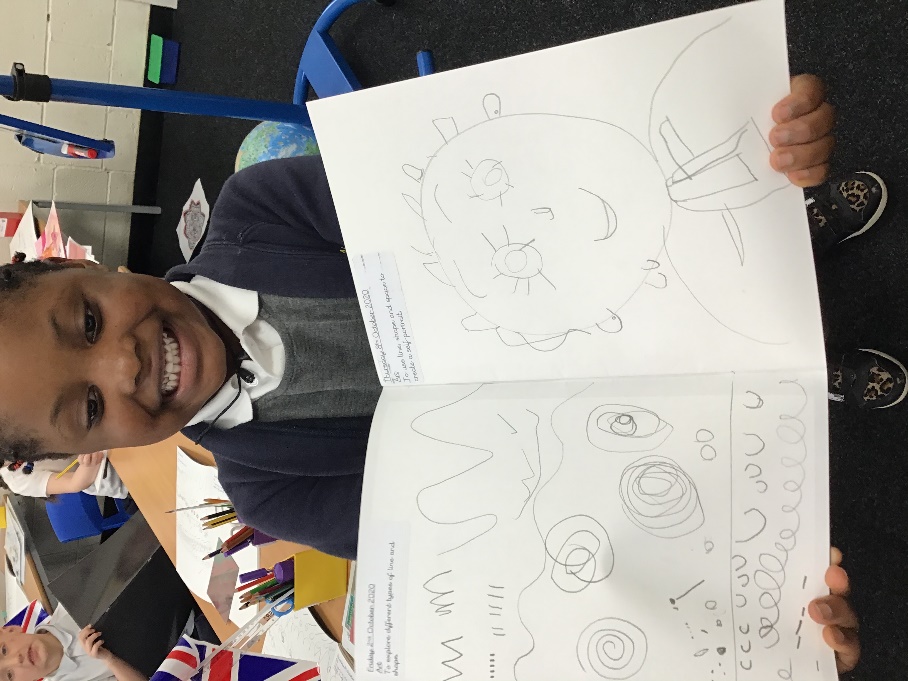 